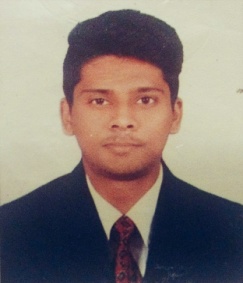 TANVEEREmail: tanveer-395664@gulfjobseeker.com PERSONAL DETAILSNationality					:	IndianReligion					:	MuslimDateofBirth					:	13/01/1996Sex						:	MaleMaritalStatus				:	SingleLanguageKnown				:	English,Arabic,Hindi,Urdu,Malayalam.CARRIER OBJECTIVE To succeed in an environment of growth & excellencejob which provide me satisfaction and help me to achieve organization goal.WORK EXPERIENCE HOST: in DUBAI-May03,2019atpresenDUTIES:
➢ Informed them about Guidelines and restrictions. 
➢ Insuring proper Safety techniques are being following during operation 
➢ Operating the ride According to SOP approved by Dubai Municipality.
➢ Managing the downtimes and Communicated with operations base and a Team leaders.
➢ Observed guests behaviour and ride attendants for any unsafe actions.
➢ Observed safety and emergency procedures.
➢ Consistently provided outstanding guests services.
➢ Identified potential concerns and communication through proper channels.
➢ Operated and cleaned rides according to company standard policy. 
➢ Provided and maintained an excellent personality for visitor’s satisfactions. 
➢ Entertained children as well the adults.
MERCHANDISER: in KUWAITJune21,2018DUTIES:Inventory KnowledgeMake checklist  all the machines.Upselling for thedaily revenue.Handling customer complaint.Receiving Delivery Items.ACCOUNTING &BILLING :  FARICO SILK GARMENTS, Bangalore,IndiaYear2016-2017MARKETING & PURCHASING: CITY CENTER MALLYear2014-2015EDUCATION10th&12th St.  Raymonds Pre University college Vamanjoor, MangaloreADDITIONAL QUALIFICATIOND.C.Acomputercourse, MS Office Ms-Excel,ITI – AC Mechanic At CCTEK, KarnatakaPolytechnicMangaloreMobileTechnician, SDMMangalaJyothiElectronicsEducationCenterFIRST AID CERTIFICATE by Dubai Government.SKILLS :-EnergeticHard-workingGood communication & commanding skillsQuick learnerLeadership qualitySelf motivatedAnalytical & innovative thinkerCustomer service in a pleasing mannerDECLARATION :-Iherebydeclarethatalltheabovefurnishedinformationaretrueandcorrecttothebestofmyknowledgeandbelief.- TANVEER 